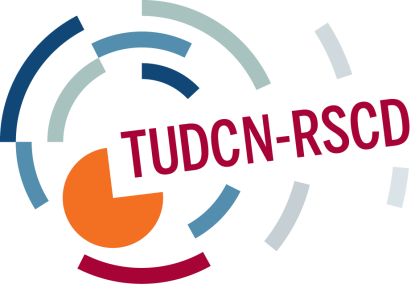 RÉSEAU SYNDICAL DE COOPÉRATION AU DÉVELOPPEMENTCALENDRIER DES ACTIVITÉS 2014-2015 2014201422 mai, BerlinÉvènement parallèle au Congrès de la CSI, sur la coopération au développement et le RSCD28-29 août, San José (Costa Rica) Réunion du réseau régional de coopération au développement de l’Amérique Latine -  Évaluation de la coopération syndicale au développement en Amérique Centrale et aux Caraïbes(focus sur les partenariats)29-30 septembre, BruxellesRéunion ouverte de coordination (ex-GFP) (dos-à-dos avec le Forum Politique de l’UE sur le Développement).  6-10 octobre, Lomé
ANNULÉRéunion du réseau de coopération au développement de l’Afrique (focus sur le plaidoyer) 29-30 octobre, ParisSéminaire: Réunion syndicale avec le CAD sur les agendas globaux20-21 novembre, Lomé
ANNULÉRéunion du réseau de coopération au développement de l’Afrique (focus sur les partenariats) 2-5 décembre (à confirmer), APRéunion régionale du réseau de coopération au développement de l’Asie-Pacifique (focus sur le plaidoyer et sur les partenariats).20152015FévrierRéunion du réseau régional de coopération au développement de l’Amérique Latine (focus sur le plaidoyer)FévrierSéminaire thématique: cadres de référence de l’OCA (évaluation de la capacité organisationnelle)Mars, LoméRéunion Générale du RSCDAvrilSéminaire thématique sur la gouvernance globale et sur le financement du développementSeptembre, LoméRéunion du réseau régional de coopération au développement de l’Afrique (focus sur le plaidoyer)NovembreRéunion du réseau régional de coopération au développement de l’Afrique (focus sur les partenariats)DécembreRéunion du réseau régional de coopération au développement de l’Amérique Latine (focus sur les partenariats)À confirmerRéunion ouverte de coordination (dos-à-dos avec le Forum Politique de l’UE sur le Développement).  